г. Томск								Дата регистрации 03.08.2020г.Карточка реквизитовООО «ЗАПСИБ.АЙТИ»Для заполнения платежного поручения в системе Банк-клиент: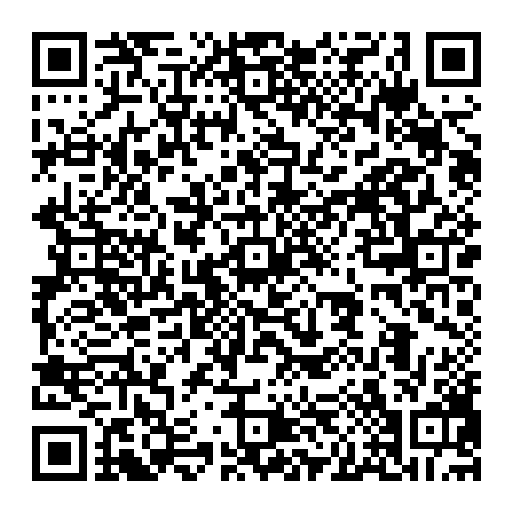 Полное официальное наименование  предприятия Общество с ограниченной ответственностью «ЗАПСИБ.АЙТИ»Полное наименование на английском языке"ZAPSIB.IT" LIMITED LIABILITYCOMPANYСокращенное наименование предприятияООО «ЗАПСИБ.АЙТИ»Сокращенное наименование на английскомязыке"ZAPSIB.IT" LLCГенеральный директор (действует на основании Устава)Тиунов Михаил АлексеевичИНН5405056314КПП700001001Юридический адрес634024, Россия, г. Томск, ул. 5-й Армии, д. 29  кв. 44БанкТОМСКИЙ РФ АО "РОССЕЛЬХОЗБАНК"БИК046902711Расчётный счёт40702810764000002035Корреспондентский счёт30101810300000000711Код и наименование вида деятельности (Основной ОКВЭД)63.11.1 Деятельность по созданию и использованию баз данных и информационных ресурсовТел+7 913 850 55 22e-mailinfo@zapsib.it